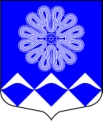 РОССИЙСКАЯ ФЕДЕРАЦИЯАДМИНИСТРАЦИЯ МУНИЦИПАЛЬНОГО ОБРАЗОВАНИЯПЧЕВСКОЕ СЕЛЬСКОЕ ПОСЕЛЕНИЕКИРИШСКОГО МУНИЦИПАЛЬНОГО РАЙОНА ЛЕНИНГРАДСКОЙ ОБЛАСТИПОСТАНОВЛЕНИЕот  11 марта 2020 года 		                                                       №  31Для приведения муниципальных нормативных правовых актов в соответствие с федеральным законодательством, Администрация муниципального образования Пчевское сельское поселение Киришского муниципального района Ленинградской области,ПОСТАНОВЛЯЕТ: 1. Отменить постановление администрации МО Пчевское сельское поселение от 03.10.2016 № 113 «Об утверждении Положения о комиссии по проведению категорирования и паспортизации объектов и территорий с массовым пребыванием людей, расположенных на территории МО Пчевское сельское поселение Киришского муниципального района Ленинградской области».	2. Контроль за исполнением настоящего постановления оставляю за собой.   Глава  администрации		            			Д.Н.ЛевашовОб отмене  постановления администрации МО Пчевское сельское поселение от 03.10.2016 № 113 «Об утверждении Положения о комиссии по проведению категорирования и паспортизации объектов и территорий с массовым пребыванием людей, расположенных на территории МО Пчевское сельское поселение Киришского муниципального района Ленинградской области»